Carnet de Bord JOURNAL PERSONNEL POUR MONTER EN COMPÉTENCEDécouvre un écosystème et expérimente sur une espèce modèle 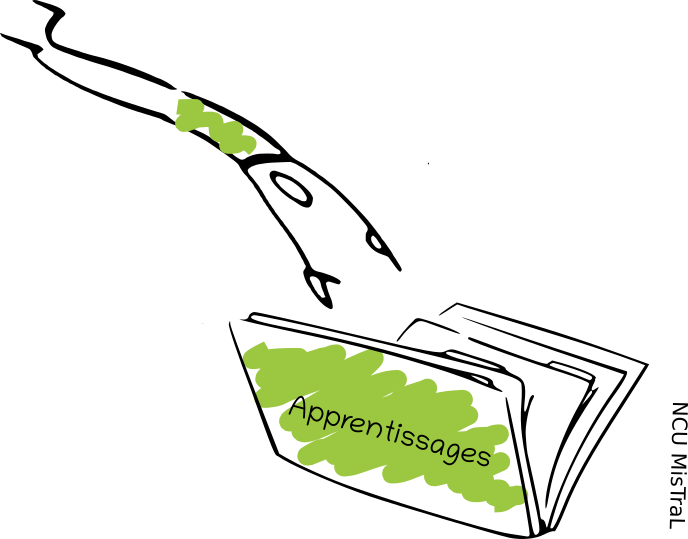 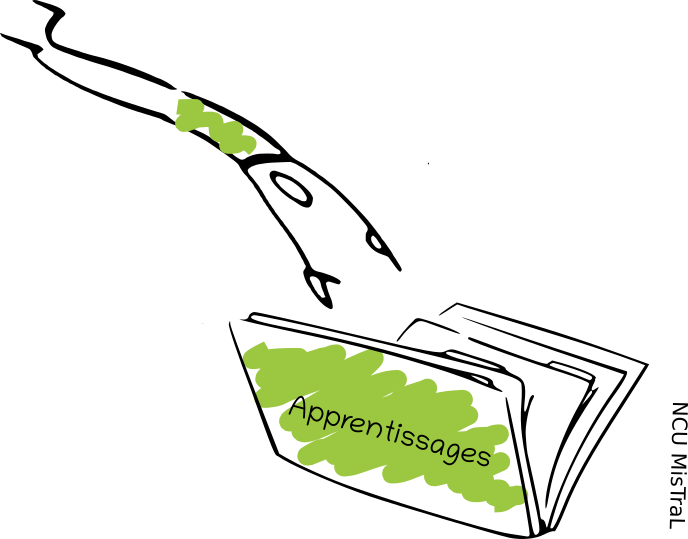 ANTICIPER -TRACER - LIER[Prénom] [Nom] [Numéro de groupe]Première Partie Présentation du carnet de bord Objectifs d’Apprentissage Ce carnet de bord constitue la première étape vers la réalisation d’un porte-folio qui vous permettra, au terme de la licence, de valoriser l’ensemble de vos compétences et de vos réalisations auprès d’un employeur ou d’une formation. Être compétent, c’est :Avoir mené des actions de qualité, en s’appuyant sur des connaissances fiables et valides. Comment allez-vous le démontrer ? Dans ce portfolio, vous allez apporter des preuves de vos actions.Être capable de prendre du recul sur l’action menée, et de la corriger si nécessaire. Quels savoirs, savoir-faire, attitudes avez-vous été amené à développer ? Quelles ont été vos réussites, vos difficultés ? Comment vous y êtes vous pris pour y remédier ? Dans ce portfolio, vous allez expliquer comment vous vous y prenez pour apprendre et devenir un professionnel toujours plus compétent.Être capable de s’adapter et de transférer ces apprentissages dans d’autres situations. Dans ce portfolio, vous allez pouvoir faire le lien entre vos apprentissages et vos projets (de poursuite d’étude, de stages, d’insertion professionnelle) et expliquer en quoi ces compétences développées pourront être utiles.Le portfolio va se construire sur les 3 années de la licence. En L1, a première étape consiste à identifier les objectifs de chaque enseignement ainsi que les liens entres ces enseignements, les SAÉ et la compétence développées,capitaliser : réunir en un même document l’ensemble des preuves de vos actions. Au cours des projets menés, vous allez collecter non seulement les résultats (livrables finaux) mais également les traces qui vous ont permis d’aboutir à ce résultat (enseignements sur lesquels vous vous êtes appuyés, recherche documentaire, retours de vos enseignants, des autres étudiants, etc…). Ce carnet est organisé de façon à vous permettre d’avancer dans ce travail. Comment remplir son carnet de bord Ce carnet de bord est un modèle dont vous pouvez modifier l’apparence esthétique mais dont vous devez respecter le contenu imposé.C’est un modèle utilisable sous open-office, word ou google pré-formaté avec la définition des styles et de leur hiérarchie de façon à vous aider à utiliser ces logiciels de traitement de texte. Vous avez deux grandes parties à remplir : Le suivi de votre projet : Pour chaque séance en présentiel, un tableau vous permet de garder des traces de votre travail. Vous devez aussi insérer les différentes versions de vos rendus. Le bilan des ressources associées et isolées : Parmi les ressources associées, certaines font parties de la SAE12, d’autres de l’unité d’enseignement. Pour chaque ressource, un tableau synthétique doit être rempli.  Remplir ce tableau doit vous aider à comprendre la place de chaque ressource dans la formation. Ce carnet de bord est un rendu de la SAÉ mais qui pourra être utilisé pour évaluer votre réussite en cas de non validation directe de l’année ou du semestre. Quand remplir son carnet  de bord Le carnet de bord doit être rempli au fur et à mesure à chaque fin de séance ou à chaque fin d’ECUE. Il est votre boussole dans la formation. Suivi de la Situation d’Apprentissage [Insérer ici le titre de mon Projet]Présentation du travail à réaliserMener une démarche scientifique [Décrire ici les caractéristiques de la compétence ainsi que les objectifs d’apprentissage de la première année de licence]Écosystème Go – phase 2[Décrire ici la situation d’apprentissage proposée ce semestre avec les objectifs ainsi que les différentes étapes]Ma démarche scientifique sur le terrain et en laboratoire[Résumer ici le projet que vous avez choisi et expliquer ce choix. Cette partie peut et doit être corrigée et modifiée au fur et à mesure de l’avancée de votre projet]Première étape : amélioration des projetsLe travail sur la conception du projet et les protocoles est compilé au sein du livret de protocoles que vous trouverez à la suite de cette première partie. Il doit être complété et corrigé en continue.Séance de TD avec l’enseignant de terrainSéance de TD avec l’enseignant de terrain de laboratoireDeuxième étape : Précision des protocolesLes protocoles détaillés sont disponibles sur l’espace moodle de la SAÉ. Vous devez vous appuyer sur ces protocoles pour votre travail de cette année. Les travaux dirigés sont destinés à vous poser des questions afin de prévoir correctement la réalisation des expériences,les témoins, les calculs. Séance de TD conception protocole de terrain Tutorat 1 : 15mn en groupe avec l’enseignant de terrain Séance de TD conception protocole de laboratoireTutorat 1bis : 15mn par groupe avec l’enseignant de laboratoireVotre première version de la fiche protocole est à insérer à la suite avant les tutorats 1 . Troisième étape : Réalisation des MesuresL’ensemble des valeurs et des mesures réalisées doivent êtres mises à la disposition du groupe. Vous devez donc anticiper et préparer un tableur google sheet avec un onglet pour chaque type de mesure.Mesures réalisées sur le terrain Mesures de climatologie réalisées à la maison Mesures de croissance réalisées à la maison Mesures de microscopie réalisées en TP  Mesures de Biochimies réalisées en TP  Quatrième étape : analyse des donnéesCette partie constitue un travail individuel. Chaque étudiant doit rendre un tableur avec l’ensemble de ses calculs ainsi que le livret écosystème go. TD Analyse des données de terrain Tutorat 2 : 10mn individuel avec l’enseignant de terrainTD Analyse des données de laboratoireTutorat 2bis  10mn individuel avec l’enseignant de laboratoireInsérez avant le tutorat la première version de votre livret écosystème méditerrannéen et déposez la première version de votre tableur de calcul dans l’espace tutorat avec votre carnet de bord. Troisième partie : Ressources Ressources dans l’ECUE SAE22Travaux pratiques de Chimie : Extraction et dosage de pigments[Insérez votre CR de TP ]Travaux pratiques de Biochimie : extraction et dosage des sucres[Insérez votre CR  TP ]Travaux pratiques de Biologie animale[Insérez votre CR TP ]Travaux pratiques de Biologie végétale[Insérez votre CR TP ]Les ressources associées dans l’Unité d’enseignementRAU21 : Histoire de la planète, formation des paysages et géophysique appliquéeRAB24 : Biologie des organismesDate de la séance Objectifs de la séanceChoix réalisés pendant la séance Travail restant à effectuerDate de la séance Objectifs de la séanceChoix réalisés pendant la séance Travail restant à effectuerDate de la séance Objectifs de la séanceChoix réalisés pendant la séance Travail restant à effectuerDate du tutorat Questions Préparatoire pour tutorat Retours de l’enseignantDate de la séance Objectifs de la séanceChoix réalisés pendant la séance Travail restant à effectuerDate du tutorat Questions Préparatoire pour tutorat Retours de l’enseignantDate de la mesure   Insérer des photographies prouvant le déplacement sur zone avec date et coordonnées GPS ainsi que toutes vos observationsDate de la mesure   Insérer des photographies prouvant le montage réalisé chez vous ainsi que toutes vos observationsDate des mesures   Insérer des photographies prouvant le montage réalisé chez vous ainsi que toutes vos observationsDate des mesures   Insérer des photographies prouvant le montage réalisé chez vous ainsi que toutes vos observationsDate des mesures   Insérer des photographies prouvant le montage réalisé chez vous ainsi que toutes vos observationsDate de la séance Objectifs de la séanceChoix réalisés pendant la séance Travail restant à effectuerDate du tutorat Questions Préparatoire pour tutorat Retours de l’enseignantDate de la séance Objectifs de la séanceChoix réalisés pendant la séance Travail restant à effectuerDate du tutorat Questions Préparatoire pour tutorat Retours de l’enseignantLe cours apporte pour la réalisation de la SAÉ (cochez la ou les type d’apprentissages ) : Des savoirs [Précisez ici lesquels]Le cours apporte pour la réalisation de la SAÉ (cochez la ou les type d’apprentissages ) :   Des savoirs-faire [Précisez ici lesquels]Le cours apporte pour la réalisation de la SAÉ (cochez la ou les type d’apprentissages ) : Des savoirs-être[Précisez ici lesquels]Pour comprendre le cours, j’ai eu besoin d’information des ECUEs : [Précisez ici lesquels][Précisez ici lesquels]Ce cours m’a servi à comprendre les ECUEs suivantes [Précisez ici lesquels][Précisez ici lesquels]Des références pour ce cours : [Précisez ici lesquels][Précisez ici lesquels]Le cours apporte pour la réalisation de la SAÉ (cochez la ou les type d’apprentissages ) : Des savoirs [Précisez ici lesquels]Le cours apporte pour la réalisation de la SAÉ (cochez la ou les type d’apprentissages ) :   Des savoirs-faire [Précisez ici lesquels]Le cours apporte pour la réalisation de la SAÉ (cochez la ou les type d’apprentissages ) : Des savoirs-être[Précisez ici lesquels]Pour comprendre le cours, j’ai eu besoin d’information des ECUEs : [Précisez ici lesquels][Précisez ici lesquels]Ce cours m’a servi à comprendre les ECUEs suivantes [Précisez ici lesquels][Précisez ici lesquels]Des références pour ce cours : [Précisez ici lesquels][Précisez ici lesquels]Le cours apporte pour la réalisation de la SAÉ (cochez la ou les type d’apprentissages ) : Des savoirs [Précisez ici lesquels]Le cours apporte pour la réalisation de la SAÉ (cochez la ou les type d’apprentissages ) :   Des savoirs-faire [Précisez ici lesquels]Le cours apporte pour la réalisation de la SAÉ (cochez la ou les type d’apprentissages ) : Des savoirs-être[Précisez ici lesquels]Pour comprendre le TP, j’ai eu besoin d’information des ECUEs : [Précisez ici lesquels][Précisez ici lesquels]Ce TP m’a servi à comprendre les ECUEs suivantes [Précisez ici lesquels][Précisez ici lesquels]Des références pour ce cours : [Précisez ici lesquels][Précisez ici lesquels]Le cours apporte pour la réalisation de la SAÉ (cochez la ou les type d’apprentissages ) : Des savoirs [Précisez ici lesquels]Le cours apporte pour la réalisation de la SAÉ (cochez la ou les type d’apprentissages ) :   Des savoirs-faire [Précisez ici lesquels]Le cours apporte pour la réalisation de la SAÉ (cochez la ou les type d’apprentissages ) : Des savoirs-être[Précisez ici lesquels]Pour comprendre le TP, j’ai eu besoin d’information des ECUEs : [Précisez ici lesquels][Précisez ici lesquels]Ce TP m’a servi à comprendre les ECUEs suivantes [Précisez ici lesquels][Précisez ici lesquels]Des références pour ce cours : [Précisez ici lesquels][Précisez ici lesquels]Le cours apporte pour la réalisation de la SAÉ (cochez la ou les type d’apprentissages ) : Des savoirs [Précisez ici lesquels]Le cours apporte pour la réalisation de la SAÉ (cochez la ou les type d’apprentissages ) :   Des savoirs-faire [Précisez ici lesquels]Le cours apporte pour la réalisation de la SAÉ (cochez la ou les type d’apprentissages ) : Des savoirs-être[Précisez ici lesquels]Pour comprendre le cours, j’ai eu besoin d’information des ECUEs : [Précisez ici lesquels][Précisez ici lesquels]Ce cours m’a servi à comprendre les ECUEs suivantes [Précisez ici lesquels][Précisez ici lesquels]Des références pour ce cours : [Précisez ici lesquels][Précisez ici lesquels]Le cours apporte pour la réalisation de la SAÉ (cochez la ou les type d’apprentissages ) : Des savoirs [Précisez ici lesquels]Le cours apporte pour la réalisation de la SAÉ (cochez la ou les type d’apprentissages ) :   Des savoirs-faire [Précisez ici lesquels]Le cours apporte pour la réalisation de la SAÉ (cochez la ou les type d’apprentissages ) : Des savoirs-être[Précisez ici lesquels]Pour comprendre le cours, j’ai eu besoin d’information des ECUEs : [Précisez ici lesquels][Précisez ici lesquels]Ce cours m’a servi à comprendre les ECUEs suivantes [Précisez ici lesquels][Précisez ici lesquels]Des références pour ce cours : [Précisez ici lesquels][Précisez ici lesquels]